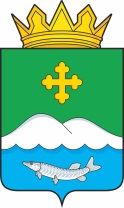 Дума Белозерского муниципального округаКурганской областиРЕШЕНИЕот 23 декабря 2022 года № 316с. БелозерскоеОб утверждении отчета об исполнении бюджетаСветлодольского сельсовета за 9 месяцев 2022 годаЗаслушав отчет об исполнении бюджета Светлодольского сельсовета за 9 месяцев 2022 года, Дума Белозерского муниципального округаРЕШИЛА:1. Утвердить отчет об исполнении бюджета Светлодольского сельсовета за 9 месяцев 2022 года по доходам в сумме 5421,2 тыс. руб. и расходам в сумме 5936,2 тыс. руб. Превышение расходов над доходами (дефицит бюджета) Светлодольского сельсовета 515,0 тыс. руб.2. Утвердить источники внутреннего финансирования дефицита бюджета Светлодольского сельсовета за 9 месяцев 2022 года согласно приложению 1 к настоящему решению.3. Утвердить распределение бюджетных ассигнований по разделам, подразделам классификации расходов бюджета Светлодольского сельсовета на 2022 год согласно приложению 2 к настоящему решению.4. Утвердить ведомственную структуру расходов бюджета Светлодольского сельсовета на 2022 год согласно приложению 3 к настоящему решению.5. Утвердить программу муниципальных внутренних заимствований Светлодольского сельсовета на 2022 год согласно приложению 4 к настоящему решению.6. Разместить настоящее решение на официальном сайте Администрации Белозерского муниципального округа в информационно-коммуникационной сети Интернет.Председатель ДумыБелозерского муниципального округа                                                              П.А. МакаровГлаваБелозерского муниципального округа                                                              А.В. ЗавьяловПриложение 1к решению Думы Белозерского муниципального округа от 23 декабря 2022 года № 316«Об утверждении отчета об исполнении бюджета Светлодольского сельсовета за 9 месяцев 2022 года»Источники внутреннего финансирования дефицита бюджета Светлодольского сельсовета за 2022 год(тыс. руб.)Приложение 2к решению Думы Белозерского муниципального округа от 23 декабря 2022 года № 316«Об утверждении отчета об исполнении бюджета Светлодольского сельсовета за 9 месяцев 2022 года»Распределение бюджетных ассигнований по разделам и подразделам классификации расходов бюджета Светлодольского сельсовета на 2022 год.(тыс. руб.)Ведомственная структура расходов бюджета Светлодольского сельсоветана 2022 год Приложение 4к решению Думы Белозерского муниципального округа от 23 декабря 2022 года № 316«Об утверждении отчета об исполнении бюджета Светлодольского сельсовета за 9 месяцев 2022 года»Программа муниципальных внутренних заимствований Светлодольского сельсовета на 2022 год(тыс. руб.)Код бюджетной классификации РФВиды государственных заимствованийПлан на годИсполнение% исполнения за годИсточники внутреннего финансирования дефицита бюджетаиз них:0-515,001050000000000000Изменение остатков средств на счетах по учету средств бюджета0515,0001050201000000510Увеличение прочих остатков денежных средств бюджетов сельских поселений-5306,1-5421,2102,201050201000000610Уменьшение прочих остатков денежных средств бюджетов сельских поселений5936,25936,2100,0Всего источников финансирования дефицита бюджета-630,1-515,00НаименованиеРзПРплан на годисполнение за год% исполненияОБЩЕГОСУДАРСТВЕННЫЕ ВОПРОСЫ011397,81397,8100,0Функционирование высшего должностного лица субъекта Российской Федерации и муниципального образования0102220,6220,6100,0Функционирование Правительства Российской Федерации, высших исполнительных органов государственной власти субъектов Российской Федерации, местных администраций01041177,21177,2100,0Другие общегосударственные вопросы01130,020,02100,0НАЦИОНАЛЬНАЯ ОБОРОНА0294,694,6100,0Мобилизационная и вневойсковая подготовка020394,694,6100,0НАЦИОНАЛЬНАЯ БЕЗОПАСНОСТЬ И ПРАВООХРАНИТЕЛЬНАЯ ДЕЯТЕЛЬНОСТЬ03974,1974,1100,0Обеспечение пожарной безопасности0310974,1974,1100,0НАЦИОНАЛЬНАЯ ЭКОНОМИКА04661,7661,7100,0Общеэкономические вопросы040174,174,1100,0Дорожное хозяйство (дорожные фонды)0409555,4555,4100,0Другие вопросы в области национальной экономики041232,232,2100,0ЖИЛИЩНО - КОММУНАЛЬНОЕ ХОЗЯЙСТВО05162,5162,5100,0Благоустройство0503162,5162,5100,0КУЛЬТУРА, КИНЕМАТОГРАФИЯ08515,5515,5100,0Культура0801191,5191,5100,0Другие вопросы в области культуры, кинематографии0804324,0324,0100,0СОЦИАЛЬНАЯ ПОЛИТИКА102130,02130,0100,0Социальное обеспечение10032130,02130,0100,0ИТОГО РАСХОДОВ5936,25936,2100,0Приложение 3к решению Думы Белозерского муниципального округа от 23 декабря 2022 года № 316«Об утверждении отчета об исполнении бюджета Светлодольского сельсовета за 9 месяцев 2022 года»Наименование РаспРаздел,подразделЦСВРПлан 2022 годаИсполнение% исполненияАдминистрация сельсовета0995936,25936,2100,0ОБЩЕГОСУДАРСТВЕННЫЕ ВОПРОСЫ09901001397,81397,8100,0Функционирование высшего должностного лица субъекта Российской Федерации и муниципального образования0990102220,6220,6100,0Непрограммное направление деятельности органов власти местного самоуправления09901027100000000220,6220,6100,0Обеспечение функционирования Главы муниципального образования09901027110000000220,6220,6100,0Глава муниципального образования09901027110083010220,6220,6100,0Расходы на выплату персоналу в целях обеспечения выполнения функций государственными (муниципальными) органами, казенными учреждениями, органами управления государственными внебюджетными фондами09901027110083010100220,6220,6100,0Функционирование Правительства Российской Федерации, высших исполнительных органов государственной власти субъектов Российской Федерации, местных администраций09901041177,21177,2100,0Непрограммное направление деятельности органов власти местного самоуправления099010471000000001177,21177,2100,0Обеспечение деятельности местной администрации099010471300000001177,21177,2100,0Центральный аппарат099010471300830401177,21177,2100,0Расходы на выплату персоналу в целях обеспечения выполнения функций государственными (муниципальными) органами, казенными учреждениями, органами управления государственными внебюджетными фондами09901047130083040100849,2849,2100,0Закупка товаров, работ и услуг для обеспечения государственных(муниципальных) нужд09901047130083040200296,4296,4100,0Социальное обеспечение и иные выплаты населению0990104713008304030016,116,1100,0Иные бюджетные ассигнования0990104713008304080015,515,5100,0Другие общегосударственные вопросы09901130,020,02100,0Непрограммное направление деятельности органов власти местного самоуправления099011371000000000,020,02100,0Иные непрограммные мероприятия099011371400000000,020,02100,0Осуществление отдельных государственных полномочий Курганской области в сфере определения перечня должностных лиц органов местного самоуправления, уполномоченных составлять протоколы об административных правонарушениях 099011371400161000,020,02100,0Закупка товаров, работ и услуг для обеспечения государственных (муниципальных) нужд099011371400161002000,020,02100,0Национальная оборона09994,694,6100,0Мобилизационная и войсковая подготовка099020394,694,6100,0Непрограммные направления деятельности органов власти местного самоуправления0990203710000000094,694,6100,0Иные непрограммные мероприятия0990203714000000094,694,6100,0Осуществление первичного воинского учета на территориях, где отсутствуют военные комиссариаты0990203714005118094,694,6100,0Расходы на выплату персоналу в целях обеспечения выполнения функций государственными (муниципальными) органами, казенными учреждениями, органами управления государственными внебюджетными фондами0990203714005118010066,166,1100,0Закупка товаров, работ и услуг для обеспечения государственных (муниципальных) нужд0990203714005118020028,628,6100,0Национальная безопасность и правоохранительная деятельность0990300974,1974,1100,0Обеспечение пожарной безопасности0990310974,1974,1100,0Муниципальная программа "Пожарная безопасность Светлодольского сельсовета на 2022-2024 годы"09903100100000000974,1974,1100,0Мероприятия в области пожарной безопасности населенных пунктов09903100100100000974,1974,1100,0Обеспечение деятельности муниципальных пожарных постов09903100100183090974,1974,1100,0Расходы на выплату персоналу в целях обеспечения выполнения функций государственными (муниципальными) органами, казенными учреждениями, органами управления государственными внебюджетными фондами09903100100183090100859,1859,1100,0Закупка товаров, работ и услуг для обеспечения государственных (муниципальных) нужд09903100100183090200115,0115,0100,0Национальная экономика0990400661,7661,7100,0Реализация дополнительных мероприятий, направленных на снижение напряженности на рынке труда099040171400LП02074,174,1100,0Расходы на выплату персоналу в целях обеспечения выполнения функций государственными (муниципальными) органами, казенными учреждениями, органами управления государственными внебюджетными фондами099040171400LП02010074,174,1100,0Дорожное хозяйство (дорожные фонды)0990409555,4555,4100,0Непрограммное направление деятельности органов власти местного самоуправления09904097100000000555,4555,4100,0Иные непрограммные мероприятия09904097140000000555,4555,4100,0Осуществление мероприятий в сфере дорожной деятельности09904097140083110555,4555,4100,0Закупка товаров, работ и услуг для обеспечения государственных (муниципальных) нужд09904097140083110200555,4555,4100,0Другие вопросы в области национальной экономики099041232,232,2100,0Муниципальная долгосрочная программа «Мероприятия по землеустройству и землепользованию «Светлодольского сельсовета на 2022-2024годы»0990412030000000032,232,2100,0Мероприятия по землеустройству и землепользованию0990412030010000032,232,2100,0Мероприятия по землеустройству и землепользованию0990412030018312032,232,2100,0Закупка товаров, работ и услуг для обеспечения государственных (муниципальных) нужд0990412030018312020032,232,2100,0Жилищно-коммунальное хозяйство0990500162,5162,5100,0Благоустройство0990503162,5162,5100,0Муниципальная долгосрочная программа «Благоустройство территории муниципального образования «Светлодольский сельсовет на период 2022 -2024 годы»09905030700000000162,5162,5100,0Проведение мероприятий по благоустройству и санитарному содержанию населенных пунктов09905030700100000162,5162,5100,0Прочие мероприятия по благоустройству09905030700183180162,5162,5100,0Закупка товаров, работ и услуг для обеспечения государственных(муниципальных) нужд09905030700183180200162,5162,5100,0КУЛЬТУРА, КИНЕМАТОГРАФИЯ0990800515,5515,5100,0Культура0990801191,5191,5100,0Муниципальная комплексная программа Светлодольского сельсовета в сфере культуры на 2022-2024 годы 09908010900000000191,5191,5100,0Обеспечение деятельности учреждений культуры09908010900100000191,5191,5100,0Обеспечение деятельности Домов культуры09908010900183230191,5191,5100,0Закупка товаров, работ и услуг для обеспечения государственных(муниципальных) нужд09908010900183230200191,5191,5100,0Другие вопросы в области культуры, кинематографии0990804324,0324,0100,0Обеспечение деятельности хозяйственной группы09908040900183250324,0324,0100,0Расходы на выплату персоналу в целях обеспечения выполнения функций государственными (муниципальными) органами, казенными учреждениями, органами управления государственными внебюджетными фондами09908040900183250324,0324,0100,0Закупка товаров, работ и услуг для обеспечения государственных(муниципальных) нужд09908040900183250200324,0324,0100,0СОЦИАЛЬНАЯ ПОЛИТИКА09910002130,02130,0100,0Пособия, компенсации и иные социальные выплаты гражданам, кроме публичных нормативных обязательств099100371400199802000,02000,0100,0Социальное обеспечение и иные выплаты населению099100371400199803002000,02000,0100,0Другие вопросы в области социальной политики09910037140183310130,0130,0100,0Социальное обеспечение и иные выплаты населению09910037140183310 300130,0130,0100,0№ п/пВид долговых обязательствСуммав том числе средства, направляемые на финансирование дефицита бюджета Светлодольского сельсовета1.Кредиты, привлекаемые в бюджет Светлодольского сельсовета от других бюджетов бюджетной системы Курганской области00     в том числе:объем привлечения, из них:-на пополнение остатков средств на счете бюджетаобъем средств, направленных на погашение основной суммы долга, из них:-по бюджетным кредитам, привлеченным на пополнение остатков средств на счете бюджета2.Кредитные, привлекаемые в бюджет Светлодольского сельсовета от кредитных организаций00     в том числе:объем привлеченияобъем средств, направленных на погашение основной суммы долгаКредитные, привлекаемые в бюджет Светлодольского сельсовета от кредитных организаций     в том числе:объем привлеченияобъем средств, направленных на погашение основной суммы долгаВсего:00